Save your Ecosystem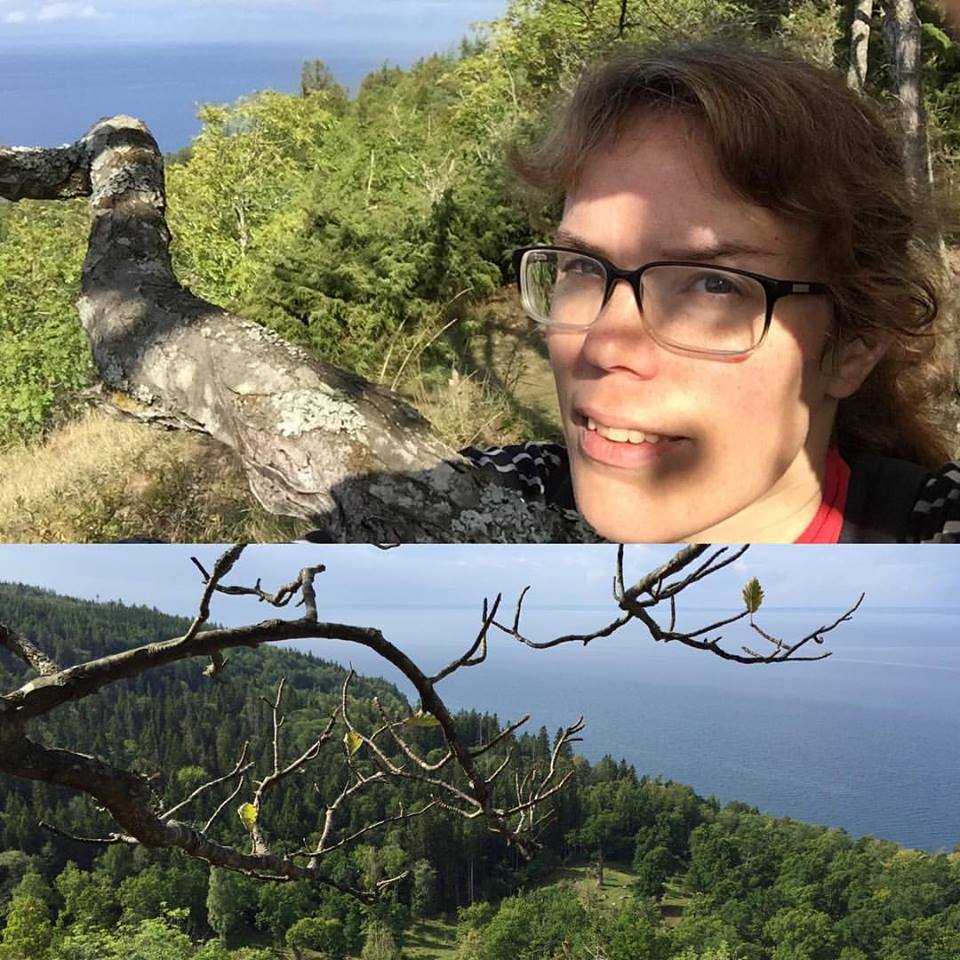 You are a environmental engineer who is passionate about making a difference in the world. Your plan is to lacate a threatened ecosystem wich is in need of your helpAssignmentFind a unique ecosystem, bag or small, that for some reason is threatened and create a rescueplan for this ecosystem.To write a solid description of your rescueplan it will need to include:A description of your ecosystem. What does it look like, how does it work and why is it unique. The concept ecosystem is central, other important concept includes ecosystemservices, abiotic and biotic factors, natural cycles, food webs etc.A description of how your ecosystem is threatened. You often find that threats can be comlex and consists of a lot of different factors.A description of your rescue plan. What will you need to echieve to save the ecosystem. This is a problem where you have to take into account how to influence society an politicians to help, how to finance your project and under wich timeframes are you going to achieve your plan. PresentationTurn in a written assignment.Prepare to present your assignment in a seminar to a peergroup and to discuss the different assignment you have worked on.Rädda ditt EkosystemDu är en miljövetare som hungrar efter att göra skillnad i världen. Du har därför tänk dig att lokalisera ett hotat ekosystem som behöver din hjälp. UppgiftHitta ett unikt ekosystem, stort eller litet, som är hotat av någon anledning och gör upp en plan för hur du ska arbeta för att i längden rädda ekosystemet.För att din plan ska vara tydlig så behöver ni beröra följande områden:En miljöbeskrivning av det ekosystem ni valt, hur ser det ut och varför är det unikt. Begreppet ekosystem är centralt, andra viktiga begrepp är ekosystemtjänster, abiotiska och biotiska faktorer, kretslopp, producent, konsument och nedbrytare mm.En beskrivning av hur ekosystemet är hotat. Ofta är hoten komplexa och händelser är ofta sammanvävda.En plan för vad ni behöver göra för att rädda systemet. Också ett komplext problem där ni även måste väga in politisk vilja, opinion och ekonomi samt sätta någon slags tidsmässiga ramar för ert projekt.RedovisningProjektet redovisas skriftligt.Ni ska också presentera huvuddragen i ert projekt muntligt för era klasskamrater i ett seminarium  där vi tillsammans diskuterar de olika projekten som ni har planerat.